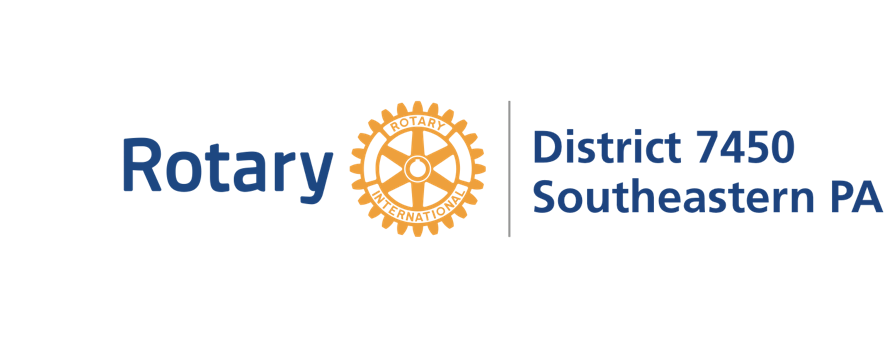 2021-2022 Literacy AwardTo qualify for the District Literacy Award your club must complete three (3) Literacy Projects.  To qualify for the District Literacy Award with Distinction, five (5) Literacy Projects must be completed.Please send your completed form to District Literacy Chair, Kathy Sobczak at kathe.sobczak@gmail.com by June 1, 2022.I, _________________________________________________________________, President of the Rotary Club of _______________________________________________________ certify that our club has completed the literacy activities below to qualify for the District 7450 Literacy Award.1._______________________________________________________________________________2._______________________________________________________________________________3._______________________________________________________________________________4._______________________________________________________________________________5._______________________________________________________________________________President’s Signature _______________________________________________________________(electronic signature accepted)Date ___________________________